Holy Name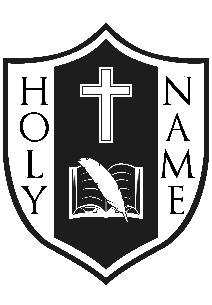 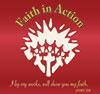 Catholic SchoolOctober, 2018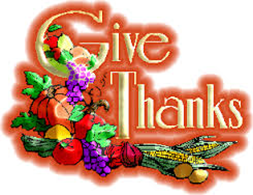 GreetingsThere are so many blessings to give thanks for and during this month of Thanksgiving, I offer you this reflection:  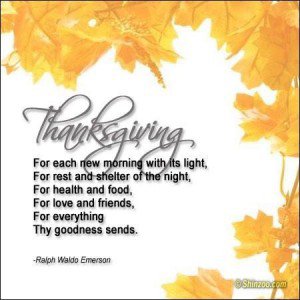 God Bless, Mrs. McD.Mrs. Lisa McDonald, PrincipalThe first school Mass took place on Thurs. Sept. 27, 2018 and was a celebration that focussed on “new beginnings” and welcoming everyone back to a new school year.  Staff from Holy Name served the ministries at this Mass.  The next school Mass is scheduled for Thurs. Oct. 25 at 9:30 and the theme for the mass will be “Thanksgiving”; please join us if you can at Holy Name of Jesus Catholic Church.Caring and Safe Schools:Annual Terry Fox Walk:  Mrs. Selkirk and her committee of Gr. 6, 7 and 8 students demonstrated great leadership during the fundraising campaign. $1285.00 was raised for the Canadian Cancer Society.  Faith in Action: Make a Positive Difference – was very evident!Catholic School Council UpdateAnnual Welcome Back Corn Roast and School Open House – Thurs. Sept. 27 was a great success! Many thanks to the Catholic School Council for their planning and organization!  Faith In Action: Making a Positive Difference means bringing our community together! The Holy Name Catholic School Council Team for this school year includes:  Chairperson: Nikki Irwin, Treasurer: Rosemary Prior, Secretary: Jade Hicks, Fundraising Chairpersons: Lindsay Bourque and Jen Skinner-Riddle, Community Representative: Francine Oosterman, and Nikki Irwin is also serving as the CAPCE Representative.Minutes from the first meeting are posted on the school website once they are available from Council.EQAO:  The EQAO results for last year’s Primary and Junior Assessments can be reviewed at www.eqao.com.  Results for both Gr. 3 and Gr. 6 students were positive.  In Reading, 77% of Gr. 3 students performed at Level 3 and 4.  In Writing; 85% achieved at or beyond  the provinicial standard, and in Mathematics 69%.  Gr. 6 results showed continued strength in Reading with 91% of students at or above the provincial standard.  Junior Writing results were at 82%.  The Junior Mathematics results exceeded both the Board and provincial results with 55% achieving at Level 3 or 4.  Mathematics remains a provincial, board and school focus.  Holy Name’s 2018/19 School Improvement Plan for Student Achievement & Well-being (SIPSA-W) will continue to focus on the enhancement of Mathematics as well as aim to maintain strength in Language (Reading and Writing).Digital Portfolios: Last school year, the ALCDSB had a “soft implementation” of the Ontario’s Ministry of Education career/life planning program to create patheways to success for all students.  Its purpose is to help students achieve their personal goals and become competent, successful and contriubing members of society.  Students in Kindergarten to Gr. 6 will continue to create a digital portfolio using FreshGrade, an online porfolio application that allows students and staff to upload learning artifacts to share with families.  The artifacts will serve to start a converstation with families about their child’s learning. Parents will be able to offer feedback to children about their learning and interests.  Consent Forms need only to be done once not each year.Sports Update:System Soccer Tournaments took place and Holy Name had both a Junior Boys and Juniour Girls Team as well as a Senior Co-ed Team.  Many thanks to the students who represeted our school and showed teamwork, determination and good sportsmanship! Thank you to the coaches for their time and support as well:   Mr. Archer, Mr. Waller and Mr. Gaudet.  Volleyball try-outs will be coming up next!Upcoming Events:Aim to track the happenings of Holy Name on our School’s Webpage. School Photos: Thursday Oct. 11/18.ECO SCHOOL“E-NEWS”:  If you have not already done so, please sign up to receive the monthly School Newsletters via email, please complete the sign up section on the school’s webpage.  From this month moving forward, all montly Newsletters will be posted on the school’s webpage.  If you would prefer a hard copy, please let Mrs. Guindon in the main office know and we will certainly accommodate. School events will be listed on the calander as well.  Thank you for helping us with our ECO efforts.TWITTER: Follow us @alcdsb_name.POPCORN:  Popcorn is sold on Wednesdays and Fridays for $1.00 This treat meets the provinicial nutritional value and helps to subsidize school funds for excursions and bussing. Watch  for further details!